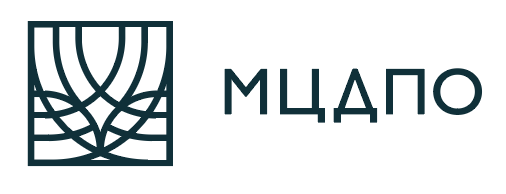 ЗАЯВКА НА УЧАСТИЕ В ПОВЫШЕНИИ КВАЛИФИКАЦИИЗАЯВКУ НА УЧАСТИЕ ПРОСИМ ВЫСЫЛАТЬ ПО ЭЛЕКТРОННОЙ ПОЧТЕ GOLUBEVA@ANOMCDPO.RUКОНТАКТНЫЙ ТЕЛЕФОН +7 968 765 20 99Просим зарегистрировать наших представителей в качестве участников повышения квалификации (ПК):Просим зарегистрировать наших представителей в качестве участников повышения квалификации (ПК):Просим зарегистрировать наших представителей в качестве участников повышения квалификации (ПК):Просим зарегистрировать наших представителей в качестве участников повышения квалификации (ПК):Название Деятельность фармацевтических организаций в 2021 году: мониторинг безопасности, маркировка и контроль качества лекарственных средствДата проведения 13-14 октября 2021 годСтоимость участия (1 уч.)Общая стоимость договора                                                      Срок оплаты ФИО участниковДолжность                                            Личный e-mail участника(для оформления личного кабинета на обучение)1.2.3.4.Организация (полное юридическое наименование)ИННКПП БИКР/счет К/счетНаименование банкаЮридический адрес (с индексом): Юридический адрес (с индексом): Юридический адрес (с индексом): Юридический адрес (с индексом): Почтовый адрес (с индексом) для отправки оригиналов документов:Почтовый адрес (с индексом) для отправки оригиналов документов:Почтовый адрес (с индексом) для отправки оригиналов документов:Почтовый адрес (с индексом) для отправки оригиналов документов:ФИО руководителя: ФИО руководителя: ФИО руководителя: ФИО руководителя: Должность руководителя:Должность руководителя:Должность руководителя:Должность руководителя:Контактное лицо:Телефон (с кодом города):E-mail*: